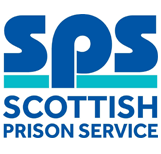 VIRTUĀLIE APMEKLĒJUMI - Jautājumi un atbildesLatvian/LatviešuBieži uzdotie jautājumi Virtuālie apmeklējumi būs pieejami katrā Skotijas cietumā no 2020. gada 30. jūnija, un mēs esam izstrādājuši jautājumu un atbilžu kopumu, lai palīdzētu jums izprast šo procesu.1.	Kā reģistrēties virtuālajiem apmeklējumiem?Virtuālie apmeklējumi tiek organizēti sadarbībā ar UniLink - to pašu uzņēmumu, kas pārvalda shēmu Email A Prisoner (Raksti e-pastu ieslodzītajam). Apmeklētājiem jāreģistrējas UniLink, lai rezervētu virtuālu apmeklējumu. Apmeklētāji var reģistrēties, lai atvērtu savu Email A Prisoner (EMAP) kontu, vietnē  https://www.emailaprisoner.com/account/register Lūdzu, ievērojietVirtuālo apmeklējumu varēs rezervēt tikai tie apmeklētāji, kuri ir ieslodzīto apmeklējumu sarakstā.Lai rezervētu apmeklējumu, jums jābūt vecākam par 16 gadiemVideoklipam, kas izskaidro šo procesu, var piekļūt, noklikšķinot uz šīs saites: https://www.sps.gov.uk/Corporate/Information/covid19/Information-for-families-and-friends.aspx2.	Es dzīvoju ārzemēs − vai es varēšu reģistrēties video apmeklējumiem?Jā, apmeklētāji no ārvalstīm var reģistrēties, izmantojot to pašu tīmekļa saiti, kas minēta atbildē uz 1. jautājumu. Lūdzu, atcerieties, ka rezervēt apmeklējumu varēs tikai tie apmeklētāji, kuri ir ieslodzīto apmeklējumu sarakstā.3.	Cik tas maksās?Sākotnējā virtuālo apmeklējumu ieviešanas laikā par šo pakalpojumu nebūs jāmaksā. Tas tiks pārskatīts nākotnē, kad sistēma būs pilnībā izveidota un darbosies visos cietumos. 4.	Vai ir kādas neparedzētas izmaksas, kuras man būtu jāzina?Jums jāzina, ka, lai izmantotu virtuālos apmeklējumus, jums būs nepieciešama ierīce ar interneta savienojumu. Tā patērēs datus virtuālo apmeklējumu laikā. Ja nav savienojuma ar Wi-Fi, tad vienā 30 minūšu virtuālā apmeklējumā tiek patērēti aptuveni 500 MB datu. Jums arī jāzina, ka tas var ietekmēt jūsu datu plāna atļauto datu patēriņu atkarībā no izmantotās ierīces, piemēram, ja jūs izmantojat mobilā tālruņa paketi Pay-As-You-Go. Lai samazinātu neparedzētu izmaksu risku, pieslēdzieties Wi-Fi, ja iespējams. Ja jums ir kādi jautājumi par to, lūdzu, zvaniet uz SPS palīdzības līniju.5.	Cik ilgs ir reģistrācijas process?Reģistrācija ir īss process, kas prasa apmēram 5–10 minūtes un prasa ievadīt dažus pamatinformācijas datus.  Konta verifikācija parasti tiek veikta vienas darba dienas laikā. Lūdzu, ievērojiet, ka jums būs jāiesniedz identitātes pierādījums. Tas var būt jebkurš no šiem dokumentiem: autovadītāja apliecība, pase, personas apliecība vai National Entitlement (Saltire) Card. Identitātes apliecinājumu ir nepieciešams nofotografēt un augšupielādēt sistēmā. Videoklipam, kas izskaidro šo procesu, var piekļūt, noklikšķinot uz šīs saites: https://www.sps.gov.uk/Corporate/Information/covid19/Information-for-families-and-friends.aspx6.	Cik ilgi pēc reģistrēšanās virtuālajiem apmeklējumiem var būt pirmais apmeklējums?Apmeklējumi jārezervē 3 dienas iepriekš. Pēc jūsu kā apstiprināta apmeklētāja reģistrācijas cietuma iestāde jums piedāvās apmeklējuma datumu un laiku. Laiks tiks noteikts pieteikšanās secībā un ievērojot piešķirtās tiesības. Lai nebūtu nepatīkamu pārsteigumu, piedāvātais datums un laiks jāpieņem pēc iespējas ātrāk un ne vēlāk kā 24 stundas pirms jūsu apmeklējuma. Visi apmeklējumu laiki, kas šajā termiņā nav pieņemti, tiks atcelti un piedāvāti citām personām.7.	Kādos laikos virtuālie apmeklējumi būs pieejami?Laiki būs atkarīgi no katras iestādes, bet pamatā virtuālie apmeklējumi būs pieejami laikā no 09:00 līdz 17:00. Tas atbilst pašreizējam visu iestāžu darba laikam. Tas tiks pārskatīts, kad beigsies COVID-19 ierobežojumi.8.	Vai virtuālo apmeklējumu skaits ir ierobežots?Jā, visām personām, kas atrodas apcietinājumā, būs atļauts viens apmeklējums mēnesī. To var palielināt atkarībā no iespējām.9.	 Kā notiks virtuālie apmeklējumi?Apmeklējumi būs līdzīgi citām sarunām, lietojot videokonferences tehnoloģijas, kuras jūs, iespējams, esat izmantojuši, un tiem vajadzētu noritēt līdzīgi.  Virtuālais apmeklējums tiek rezervēts noteiktam laikam, un pirms piešķirtā virtuālā apmeklējuma sākuma laika jums jāpiesakās un jāpieslēdzas. Pēc tam jūs nokļūsiet virtuālā “uzgaidāmajā telpā”, līdz otra persona pievienosies sarunai. Lūdzam ievērot, ka:Apmeklējuma sākumā ekrānā jābūt tikai tai personai, kura rezervējusi apmeklējumu, lai varētu apstiprināt tās identitāti.Personai, kura rezervējusi apmeklējumu, ir jābūt redzamai ekrānā visu laiku. 10.	Kāda ierīce man vajadzīga?Pakalpojumam var piekļūt jebkura ierīce, kas var pieslēgties internetam un ir aprīkota ar kameru, skaļruni un mikrofonu. Lai nodrošinātu virtuālā apmeklējuma kvalitāti, ir ieteicams, lai interneta savienojuma ātrums būtu vismaz 3mbps.11.	Kur es varu izmantot šo pakalpojumu?Apmeklētājam video apmeklējuma laikā vajadzētu palikt vienā vietā, ideālā gadījumā − savās mājās. Apmeklējumi nedrīkst notikt publiskā vietā vai ārpus telpām.12.	Vai ir ierobežots to lietotāju skaits, kuri var piedalīties virtuālā apmeklējumā?Tāpat kā fiziskos apmeklējumos, maksimālais atļautais pieaugušo skaits vienā video apmeklējumā ir 3. Bērnu skaitam apmeklējumā nav ierobežojumu.  13.	Cik ilgs ir virtuālais apmeklējums?Video apmeklējumi ilgst 30 minūtes. Jums ir jāpiesakās un jāpieslēdzas pirms piešķirtā virtuālā apmeklējuma sākuma laika.Apmeklējuma laiks būs redzams atpakaļskaitīšanas taimerī uz ekrāna. Piecas minūtes pirms beigām un pēc tam katru nākamo minūti atskanēs brīdinājuma signāls. Pēc piešķirtā laika beigām sistēma automātiski izslēdzas. 14.	Cik varētu būt mans mobilo datu patēriņš?Ja nebūs savienojuma ar Wi-Fi, tad paredzams, ka 30 minūšu virtuālā apmeklējuma laikā datu patēriņš būs 500 MB.15.	Kas notiek, ja sejas atpazīšanas pārbaužu laikā mana seja netiek atpazīta?Sejas atpazīšanas pārbaude notiks vairākas minūtes pēc apmeklējuma sākuma. Ja seja netiek atpazīta, parādīsies brīdinājuma ziņojums ar kontūras attēlu, lai mudinātu tuvināties un novietoties taisnāk pie ekrāna. Sistēma turpinās pārbaudīt un, tiklīdz tiks konstatēts, ka attēls ir pareizs, brīdinājuma ziņojums pazudīs. Ja vairākas pārbaudes neatbilst attēlam, ekrāns kļūs melns un video plūsma atsāksies tikai tad, kad sistēma būs pareizi nolasījusi vairākus skenējumus. Šī iemesla dēļ ir svarīgi, lai planšetdators vai tālrunis būtu stabils un to neturētu rokā.16.	Vai virtuālo apmeklējumu var izbeigt?Tiek sagaidīts, ka apmeklētāji izturēsies pienācīgi un ievēros to pašu uzvedības kodeksu, it kā viņi atrastos cietuma apmeklējumu telpā.Apmeklējumus uzraudzīs gan elektroniski, gan apmeklējumu zonas darbinieki, un, ja kāda darbība neatbildīs paredzētajiem standartiem, kas aprakstīti lietošanas noteikumos un nosacījumos, tad uzraudzības darbinieks var pārtraukt apmeklējumu, kuru pēc tam nevar atsākt.17.	Vai virtuālā apmeklējuma pakalpojums būs pieejams arī pēc COVID-19 beigām?Jā, jācer, ka virtuālie apmeklējumi būs populāri un būs pieprasījums pēc šī pakalpojuma arī turpmāk.